  K.P.C. PUBLIC SCHOOL, KHARGHAR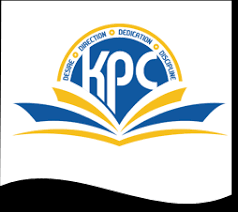            Assessment-1 Paper 40 marks  STD: Vll           					                                      SUB: Hindi प्रश्न1(अ)-नीचे दिए गए शब्दों के समानार्थी शब्द लिखिए ।(3 अंक)1 आँख 2- पेड़ 3-संसारप्रश्न1(आ) नीचे दिए गए शब्दों के विपरीत अर्थ वाले (विरुद्धार्थी) शब्द लिखिए।(3 अंक)1 इच्छा ×2 सम्मान ×3 उचित ×प्रश्न 2(अ) निम्नलिखित पठित गद्यांश के उत्तर एक वाक्य में लिखिए । (4 अंक)हाल ही में मैंने अपने बच्चों की अध्यापिका  यूलिया वसील्येत्ना  को अपने दफ्तर में बुलाया। मुझे उनके वेतन का हिसाब-किताब  करना था।  मैंने उनसे कहा, “”आइए..... आइए... बैठिए। आपको पैसे की जरूरत होगी, लेकिन आप इतना संकोच करती है की जरूरत हो फिर भी आप स्वयं पैसे नहीं मांगेगी। वैसे... हमने तय किया था कि हर महीने आपको 30 रूबल दिए जाएंगे।“ “चालीस” नहीं...नही तीस। तीस ही तय हुए थे । हमारे पास लिखा हुआ है ।वैसे भी मैं हमेशा अध्यापकों को 30 रूबल ही देता हूं।  आपको हमारे यहां काम करते हुए दो महिने हो चुके है ।“नहीं -नहीं 2 महीने से ज्यादा नहीं हुए बस दो ही महीने हुए हैं। मैंने डायरी में यह भी लिख रखा है इन 2 महीनों में कुल 9 रविवार पड़े। आप रविवार को तो कोल्या को पढ़ाती नहीं है, सिर्फ उसके साथ थोड़ी देर घूमती हैं. और 3 दिन तो  त्यौहार की छुट्टियां थी”।प्रश्न 1- लेखक के बच्चों को पढ़ाने वाली अध्यापिका का नाम क्या था ?2- लेखक ने अध्यापिका को दफ्तर में क्यों बुलाया था ?3- दो महीनों में कितने रविवार पड़े?4- लेखक अध्यापिका को कितने रूबल देते थे ?प्रश्न 2(आ)निम्नलिखित प्रश्नों मे से तीन प्रश्नो के उत्तर लिखिए।( अंक 6 )1-लेखक ने यूलिया के साथ क्रूर व्यवहार क्यों किया?2-अंत में लेखक को गुस्सा क्यों आया? 3-लेखक ने किन-किन चीजों के पैसे काटे?4-यूलिया विरोध करती तो कहानी में क्या होता?   पश्न 5-यूलिया के स्वभाव का वर्णन कीजिए।प्रश्न 2 (इ) कविता के आधार पर पूछे गए प्रश्नों के उत्तर लिखिए ।(अंक 4)1- कविता में कवि सोहन लाल द्विवेदी जी ने किसे रत्न कहा है और क्यों ?2-कवि किसे घर लेकर आना चाहते हैं और क्यों ?प्रश्न 2(ई )कविता की पंक्तियों का अर्थ स्पष्ट कीजिए।( अंक 2)1-हरी हरी घास पर बिखेर दी है, यह किसने मोती की लड़ियां? कौन रात में गूँथ गया है,यह उज्जवल हीरो की कड़ियां ?पश्न 3-(अ) दिए गए वाक्यों में आए रेखांकित शब्दों के पर्यायवाची शब्द बदलकर वाक्य को दोबारा लिखिए (3 अंक)1-सरोवर में कमल खिल गए हैं।2-धरती पर चारों और हरियाली छा गई है। 3-घोड़ा बहुत तेज भागता है।प्रश्न 3-(आ) नीचे दिए गए व्यक्तिवाचक संज्ञा शब्दों से भाववाचक संज्ञा बनाइए।(अंक 3 )1-बच्चा 2-मित्र3-स्वामीप्रश्न 3-(इ)- नीचे दिए गए सर्वनाम शब्दों से भाववाचक संज्ञा बनाइए। (अंक 3)1-अपना 2-निज 3-अहंप्रश्न3-(ई) दिए गए संज्ञा शब्दों को उनके भेद के अनुसार छाँट कर लिखिए। (अंक 3)1-सचिन ,तेंदुलकर 2-बुढ़ापा 3-फूल प्रश्न 4 नीचे दिए गए विषयों में से किसी एक विषय पर निबंध लिखिए। (अंक-6)1-दीपावली  2-विश्व पृथ्वी दिवस